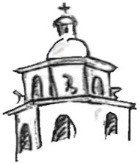 St. Andrew the Apostle Roman Catholic Parish   		   Parish Registration FormToday’s Date _______________      			 Would you like to receive contribution envelopes?   ☐ Yes   ☐ No===================================================================================Last Name  	 	 ______________________________	  First   Middle Initial _________                            (HEAD OF HOUSEHOLD)Title:   ☐ Mr.    ☐ Mrs.    ☐ Ms.    ☐ Miss     	Maiden Name (if Female) ___________________________    Language Spoken at Home   _______________________Home Phone _______________________       Work phone __________________ Cell phone __________________Residential Address   ____________________________________________________________________________City __________________________________State ____________________________ Zip ___________________Mailing Address (if different)   ____________________________________________________________________City _______________________________State _________________________________ Zip _________________Religion _____________________ Date of Birth ___________ Place of Birth ______________________________                                                                                                                                            (City)                  (State)Occupation _______________________________                Email Address ________________________________Check Marital Status:   ☐Single    ☐Civil Marriage    ☐Catholic Marriage/Date of Marriage _________                     ☐Engaged          ☐ Separated     ☐ Divorced    ☐ Widowed Sacraments received   ☐ Baptized        ☐1st Communion           ☐ Confirmation  ========================================================Spouse / Other AdultLast Name  	 	 ______________________________	  First   Middle Initial __________Title:   ☐ Mr.    ☐ Mrs.    ☐ Ms.    ☐ Miss     	Maiden Name (if Female) ___________________________    Language Spoken at Home   ________________________Home Phone _______________________       Work phone __________________ Cell phone ___________________Residential Address   _____________________________________________________________________________City __________________________________State ____________________________ Zip ____________________Mailing Address (if different)   _____________________________________________________________________City __________________________State ___________________________________ Zip _____________________Religion _____________________ Date of Birth ___________ Place of Birth _______________________________                                                                                                                                                 (City)                  (State)Occupation _______________________________                Email Address _________________________________Check Marital Status:     ☐Single     ☐Civil Marriage    ☐Catholic Marriage/Date of Marriage _________                      ☐Engaged        ☐ Separated      ☐ Divorced     ☐ Widowed     Sacraments received   ☐ Baptized        ☐1st Communion         ☐ Confirmation = = = = = = = = = = = = = = = = = = = = = = = = = = = = = = = = = = = = = = = = = = = = = = = = = = = = = = = = = = = =                                                                    Please Complete the Other Side for Children			                                                          Revised 09/09/2019               ChildLast Name _______________________________ First Name _____________________ Middle Initial ______       Jr.          Other ______                        Gender         M  Relationship to Head of Household        Child         Stepchild        Grandchild         Other _________________Grade ______       Date of Birth ____________ Place of Birth _______________________________________                                                                                                              (City)                            (State)Sacraments Received          Baptism             1st Communion           Confirmation==============================================================================ChildLast Name _______________________________ First Name _____________________ Middle Initial ______       Jr.          Other ______                        Gender         M  Relationship to Head of Household        Child         Stepchild        Grandchild         Other _________________Grade ______       Date of Birth ____________ Place of Birth _______________________________________                                                                                                           (City)                            (State)Sacraments Received          Baptism             1st Communion            Confirmation==============================================================================ChildLast Name _______________________________ First Name _____________________ Middle Initial ______       Jr.          Other ______                        Gender         M  Relationship to Head of Household        Child         Stepchild        Grandchild         Other _________________Grade ______       Date of Birth ____________ Place of Birth _______________________________________                                                                                                           (City)                             (State)Sacraments Received          Baptism             1st Communion            Confirmation==============================================================================ChildLast Name _______________________________ First Name _____________________ Middle Initial ______       Jr.          Other ______                        Gender         M  Relationship to Head of Household        Child         Stepchild        Grandchild         Other _________________Grade ______       Date of Birth ____________ Place of Birth _______________________________________                                                                                                           (City)                             (State)Sacraments Received          Baptism             1st Communion            Confirmation==============================================================================ChildLast Name _______________________________ First Name _____________________ Middle Initial ______       Jr.          Other ______                        Gender         M  Relationship to Head of Household        Child         Stepchild        Grandchild         Other _________________Grade ______       Date of Birth ____________ Place of Birth _______________________________________				                     (City)                (State)Sacraments Received          Baptism             1st Communion            Confirmation                                                                                                                                                     Revised 09/09/2019CLERICAL______ Answer PhonesFAITH FORMATION______ Teach/Aide Grade School______ Teach/Aide Jr. High School______ Teach/Aide Vacation Bible School______ CCD Office HelpRITE OF CHRISTIAN INITIATION OF ADULTS______ Adults______ Teens______ Children______ Sponsor/Team MemberYOUTH MINISTRY______ Attend High School Ministry (Life Teen)______ Attend Junior High Ministry (EDGE)______ Chaperone Events______ Assist in Junior High Ministry (EDGE)______ Assist in H. S. Ministry (Life Teen)SACRAMENT PREPARATION_____ Baptism_____ First Holy Communion_____ ConfirmationST. VINCENT DE PAUL SOCIETY______ Community Food Bank Volunteer______ Case Worker______ Thrift Store VolunteerANNUAL EVENTS______ Parish Picnic______ Ministry Fair______ Bishop’s Annual DinnerSOCIAL CONCERNS______ Prepare meals at Salvation Army______ Cochise County Jail Ministry______ Juvenile Detention Center Ministry______ Help with Operation Christmas ChildLITURGY______ Lector______ Choir______ Altar Server______ Extraordinary Eucharistic Minister______ Altar Linen (Washing & Ironing)______ Minister of Hospitality (Usher)______ Altar Server Robe Care______ Sound Video TechnicianKNIGHTS OF COLUMBUS______ Become a member	  Transfer membershipLADIES OF ST. ANDREW_____ Prepare food for Funeral Receptions_____ Craft Workshop – Thursday AM_____ Bazaar Volunteer_____ St. Nicholas FairOTHER MINISTRIES______ Legion of Mary (English–Spanish)______ Charismatic Prayer______ Stephen Ministry______ MOMs of Mercy______ Eucharistic Apostles of Divine Mercy______ Bereavement Group______ Cursillo______ Library______ Strong Catholic Families/Youth______ Ministerios en Español______ Rosary Guild______ GroundskeeperRevised 09/09/2019